CURRICULUM VITAE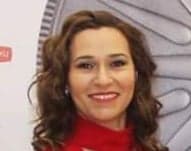 Mbiemri:Mbiemri:Zabërgja- FeratiZabërgja- FeratiZabërgja- FeratiEmri:Emri:FloraFloraFloraNacionaliteti:Nacionaliteti:ShqiptareShqiptareShqiptareShtetësia:Shtetësia:KosovareKosovareKosovareData e Lindjes:Data e Lindjes:03. 03. 197803. 03. 197803. 03. 1978Gjinia: Gjinia: FemërFemërFemërDetajet kontaktuese: Detajet kontaktuese: Email:Email:floraferati@hotmail.com; flora.ferati@umib.netfloraferati@hotmail.com; flora.ferati@umib.netfloraferati@hotmail.com; flora.ferati@umib.net Tel: Tel:+377 44 383803+377 44 383803+377 44 383803Niveli Arsimor:Niveli Arsimor:Institucioni:Institucioni:Fakulteti i Xehetarisë dhe MetalurgjisëFakulteti i Xehetarisë dhe MetalurgjisëFakulteti i Xehetarisë dhe Metalurgjisë Data e diplomimit: Data e diplomimit:28.12.200528.12.200528.12.2005Thirja: Thirja: Inxhinier i Diplomuar i TeknologjisëInxhinier i Diplomuar i TeknologjisëInxhinier i Diplomuar i TeknologjisëInstitucioni:Institucioni:Fakulteti i Xehetarisë dhe MetalurgjisëFakulteti i Xehetarisë dhe MetalurgjisëFakulteti i Xehetarisë dhe Metalurgjisë Data e diplomimit: Data e diplomimit:25.02.201025.02.201025.02.2010Diploma/ Magjistratura : Diploma/ Magjistratura : Master i Shkencave Teknike- Drejtimi : Inxhinieria e Mbrojtjes së Mjedisit.Master i Shkencave Teknike- Drejtimi : Inxhinieria e Mbrojtjes së Mjedisit.Master i Shkencave Teknike- Drejtimi : Inxhinieria e Mbrojtjes së Mjedisit.Institucioni:Institucioni:Fakulteti i Shkencave Natyrore-Universiteti i Tiranës, Drejtimi Bioteknologji, Programi Bioteknologji BimoreFakulteti i Shkencave Natyrore-Universiteti i Tiranës, Drejtimi Bioteknologji, Programi Bioteknologji BimoreFakulteti i Shkencave Natyrore-Universiteti i Tiranës, Drejtimi Bioteknologji, Programi Bioteknologji Bimore Data e diplomimit: Data e diplomimit:18. 11. 201618. 11. 201618. 11. 2016Diploma/ Doktorata : Diploma/ Doktorata : DOKTOR SHKENCEDOKTOR SHKENCEDOKTOR SHKENCETitulli akademik:Titulli akademik:Prof. Ass. Dr.Prof. Ass. Dr.Prof. Ass. Dr.Institucioni:Institucioni:Universiteti i MitrovicesUniversiteti i MitrovicesUniversiteti i MitrovicesPublikimet shkencorePublikimet shkencorePublikimet shkencorePublikimet shkencorePublikimet shkencoreFatos REXHEPI, Gresa KURTI, Flora FERATI,  Shkumbin SHALA ‘‘FTIR-SPECTROSCOPY STUDY OF MICROWAVE AND CONVENTIONAL HEATING ON THE DEGRADATION OF MARGARINE AND BUTTER‘‘EUROPEAN JOURNAL OF MATERIALS SCIENCE AND ENGINEERING, Volume 4, Issue 1, 2019: 3--10 | www.ejmse.tuiasi.ro | ISSN: 2537-4338Flora Ferati, Fatos Rexhepi ‘‘Structural information from ratio bands in the FTIR spectra of long chain and branched alkanes in petrodiesel samples‘‘  Acta Chemica Iasi, ne proces Bahtir Hyseni, Flora Ferati et al., ‘’Isolation and characterization of microorganisms for protease production from soil samples from Kosovo and testing the enzymes in food industry applications’’ (Manuscript Number: EJFA-2019-12-2803)Ylberinë Baliu, Bahtir Hyseni, Shkëlqim Hyseni, Aida Rushiti, Flora Ferati, Fatos Rexhepi, Rifat Morina, Sabri Hajdini, Emrah Nikerel.‘‘Isolation and characterization of natural protease producers of Bacillus spp. from Soil samples‘‘https://knowledgecenter.ubt-uni.net/conference/2018/Flora Ferati, Arjana Kraja–Ylli “Multivariate Statistical Analysis for the Surface Water Quality of Trepça and Sitnica Rivers, Kosovo“ J. Int. Environmental Application & Science, Vol. 11(1): 92-99 (2016)Flora Ferati, Mihone Kerolli-Mustafa, Arjana Kraja–Ylli “Assessment of heavy metal contamination in water and sediments of Trepça and Sitnica Rivers, Kosovo, using pollution indices and multivariate cluster analysis”.  Environ Monit Assess (2015) 187:338, DOI 10.1007/s10661-015-4524-4, Springer, Impact Factor 1.679Flora Ferati, Ariana Ylli, Mihone Kerrolli “The Impact of Mining Industrial Processes of “Trepҫa”Compex in the Quality of Rivers Trepҫa and Sitnica”. Journal of Internacional   Environmental Application& Science,  ISSN: 1307-0428 (2013), Vol.  8/  pp.187-192.Flora Ferati, Ariana Ylli, Mihone Kerolli: Soil Pollution with Heavy Metals in Mitrovica-   Kosova. Internacional Conference ”Research and Education Challenges Towards the Future”, Faculty of Educatin Sciences , University of Shkodra”Luigj Gurakuqi, 24-25 maj 2013. Shkoder, Albania. Punimi gjendet i publikuar on-line: http://icrae2013.unishk.edu.al/icraecd2013/doc/591.pdf Mihone Kerolli- Mustafa, Hyrije Koraqi, Flora Ferati, Adrian Rama “Evaluating the metal mobility from open-dumped mining wastes in Kosova: A comparison of three-stage BCR sequential extraction and toxicity characteristic leaching tests”. ISSN 2224-4980, Vol. 4 (4): 557-562 (2014)Mihone Kerolli, Flora Zabergja, Shefqet Rashani, Hamdi Visoka, Elvane Kelmendi, Ramadan Uka “The level of concentration of lead, zinc, cadmium and nickel in urban soil 2 Korriku ,Kosova.” Journal of Internacional   Environmental Application& Science 2008/Vëllimi 3/ f.180-185Flora Zabergja, Mihone Kerolli, Asllan Vitaku “The physic-chemical and bacteriological contamination of water in Sitnica, Iber and Lushta rivers” Journal of Internacional   Environmental Application& Science 2009/Vëllimi 4/ 22-27Hamdi Visoka, Ramadan Uka, Mihone Kerolli, Flora Zabergja, AsllanVitaku ”Monitoring Surface and Ground water of the Industrial Park “Trepça” in Mitrovicë” Journal of Internacional Envirounmental Applicatinn & Sciece (JIAS) Turkay , Vol.4(1):108-111/(2009Hamdi Visoka, Mihone Kerolli, Flora Zabergja –Ferati, Ramadan Uka ”Pollution of the Marec river by waters from Artana (Novo Bërda)   Mine” Journal of Internacional Envirounmental Applicatinn & Sciece (JIAS) Turkay, 2009 /  Vol. 4(2):164-166  Pjesemarrjet (Abstraktet) ne Konferencat NderkombetareFlora Ferati, Mihone Kerolli-Mustafa, Ariana Kraja- Ylli: The Impact of mining industrial processes of  "Trepça" Complex in the quality of Rivers Trepça and Sitnica.Internacional Sympozium For Agriculture and Food,  12-14 december 2012, Skopje, Macedonia. Book of Abstracts pg.158 dhe Procceding Book, UDC: 631.95:549.25 pg: 819-827.Flora Ferati, Ariana Ylli, Mihone Kerolli: Soil Pollution with Heavy Metals in Mitrovica-   Kosova. Internacional Conference ”Research and Education Challenges Towards the Future”, Faculty of Educatin Sciences , University of Shkodra”Luigj Gurakuqi, 24-25 maj 2013. Shkoder, Albania. .ISSN: 2308 - 0825Flora Ferati, Ariana Ylli, Mihone Kerolli: Vlerësimi i gjendjes mjedisore në zonën e Mitrovicës – ndotja e tokës me metale të rënda. Takimi  i VIII vjetor ndërkombëtar i Institutit ALB-SHKENCA, 29-31 gusht 2013, Tiranë. ISBN:978-9928-110-34-3 Përmbledhja e punimeve faqe 263.Flora Zabërgja-Ferati, Arjana Kraja–Ylli “Assessment of the ecological status in the area of Sitnica and Trepça rivers.” International Conference on Applied Biotechnology. September 22. 2014. University of Tirana, Faculty of Natyral Sciences. Abstracts book pg. 20. Flora Zabërgja-Ferati, Arjana Kraja –Ylli, Mihone Kerolli-Mustafa “Përcaktimi i  metaleve të rënda në ujin dhe sedimentin e lumenjve Sitnicë dhe Trepçë - zona e Mitrovicës”. Takimi  i IX  vjetor ndërkombëtar i    Institutit ALB-SHKENCA. 29-31 gusht 2014, Prishtine.  ISBN: 978-9951-518-11-6. Libri i permbledhjeve faqe 287.Mihone Kerolli- Mustafa, Hyrije Koraqi, Flora Ferati, Adrian Rama “Evaluating the metal mobility from open-dumped mining wastes in Kosova: A comparison of three-stage BCR sequential extraction and toxicity characteristic leaching tests”.  4th Internacional Conference of  Ecosystems and Ecology Sciences (IJEES 2014), 23-26 may, 2014, Tiranë. Procceding Book, ISSN 2224-4980, page 497-502.Flora Ferati,   Arjana Kraja –Ylli , Mihone Kerolli-Mustafa “ Multivariate statistical analysis for the surface water quality of Trepça and Sitnica Rivers, Kosova” Mitrovica Innovations Scientific International Conference, from 15th to 16th September 2015, Prishtina.  ISSN: 2452-283X. Book of Abstracts pg.61, Procceding Book ISSN: 2452-283X / ISSN: 2452-2902, pg 167-178.Flora Zabergja, Mihone Kerolli,ShefqetRashani, Hamdi Visoka “Përcaktimi i metaleve të rënda në shtresat sipërfaqësore të dheut në lagjën 2 korriku në Mitrovicë” Takimi I tretë vjetor I institutit Alb –Shkenca , 2008  - Libri i përmbledhjeve faqe 173Asllan Vitaku, Blerim Baruti, Mihone Kerolli, Flora Zabergja “Proceset minerare dhe metalurgjike, sfidë për ndotje ndërkufitare në regjion” Takimi i tretë vjetor i Institutit Alb –Shkenca, 2008 – Libri i përmbledhjeve faqe 188Daut Islami, Nexhdet Hoti, Flora Zabergja, Mihone Kerolli “Të dhënat mbi cilesinë e ujit të lumit Lumëbardhi i Deçanit (Kosovë), Takimi i pestë vjetor i Institutit Alb-Shkenca, 2010- Libri i përmbledhjeve faqe 263Mihone Kerroli-Mustafa, Flora Ferati, Shefqet Ibrahimi, Asllan Vitaku “Përcaktimi i metaleve të rënda në lumin Sitnicë, Takimi i pestë vjetor i Institutit Alb-Shkenca 2010- Libri i përmbledhjeve faqe 266.Mihone Kerolli, Flora Ferati, Shefqet Rashani, Hamdi Visoka” Soil pollution with heavy metals and remediation” 3 rd Internacional Symposium on Environment Management Faculty of Chemical Engineering and Technology, Zagreb,Croatia. 26-28 tetor 2011/   Libri i përmbledhjeve faqe 83BAHTIR HYSENI, FLORA FERATI, FATOS REXHEPI, RIFAT MORINA, YLBERINA BALIU, AIDA RUSHITI, SHKELQIM HYSENI Izolimi i baktereve prodhuese të AmilazëS, Java e Shkencës(edicioni i dhjetë) 15-18 MAJ 2018Fatos REXHEPI, Gresa KURTI, Flora FERATI,  Shkumbin SHALA ‘‘FTIR-SPECTROSCOPY STUDY OF MICROWAVE AND CONVENTIONAL HEATING ON THE DEGRADATION OF MARGARINE AND BUTTER‘‘EUROPEAN JOURNAL OF MATERIALS SCIENCE AND ENGINEERING, Volume 4, Issue 1, 2019: 3--10 | www.ejmse.tuiasi.ro | ISSN: 2537-4338Flora Ferati, Fatos Rexhepi ‘‘Structural information from ratio bands in the FTIR spectra of long chain and branched alkanes in petrodiesel samples‘‘  Acta Chemica Iasi, ne proces Bahtir Hyseni, Flora Ferati et al., ‘’Isolation and characterization of microorganisms for protease production from soil samples from Kosovo and testing the enzymes in food industry applications’’ (Manuscript Number: EJFA-2019-12-2803)Ylberinë Baliu, Bahtir Hyseni, Shkëlqim Hyseni, Aida Rushiti, Flora Ferati, Fatos Rexhepi, Rifat Morina, Sabri Hajdini, Emrah Nikerel.‘‘Isolation and characterization of natural protease producers of Bacillus spp. from Soil samples‘‘https://knowledgecenter.ubt-uni.net/conference/2018/Flora Ferati, Arjana Kraja–Ylli “Multivariate Statistical Analysis for the Surface Water Quality of Trepça and Sitnica Rivers, Kosovo“ J. Int. Environmental Application & Science, Vol. 11(1): 92-99 (2016)Flora Ferati, Mihone Kerolli-Mustafa, Arjana Kraja–Ylli “Assessment of heavy metal contamination in water and sediments of Trepça and Sitnica Rivers, Kosovo, using pollution indices and multivariate cluster analysis”.  Environ Monit Assess (2015) 187:338, DOI 10.1007/s10661-015-4524-4, Springer, Impact Factor 1.679Flora Ferati, Ariana Ylli, Mihone Kerrolli “The Impact of Mining Industrial Processes of “Trepҫa”Compex in the Quality of Rivers Trepҫa and Sitnica”. Journal of Internacional   Environmental Application& Science,  ISSN: 1307-0428 (2013), Vol.  8/  pp.187-192.Flora Ferati, Ariana Ylli, Mihone Kerolli: Soil Pollution with Heavy Metals in Mitrovica-   Kosova. Internacional Conference ”Research and Education Challenges Towards the Future”, Faculty of Educatin Sciences , University of Shkodra”Luigj Gurakuqi, 24-25 maj 2013. Shkoder, Albania. Punimi gjendet i publikuar on-line: http://icrae2013.unishk.edu.al/icraecd2013/doc/591.pdf Mihone Kerolli- Mustafa, Hyrije Koraqi, Flora Ferati, Adrian Rama “Evaluating the metal mobility from open-dumped mining wastes in Kosova: A comparison of three-stage BCR sequential extraction and toxicity characteristic leaching tests”. ISSN 2224-4980, Vol. 4 (4): 557-562 (2014)Mihone Kerolli, Flora Zabergja, Shefqet Rashani, Hamdi Visoka, Elvane Kelmendi, Ramadan Uka “The level of concentration of lead, zinc, cadmium and nickel in urban soil 2 Korriku ,Kosova.” Journal of Internacional   Environmental Application& Science 2008/Vëllimi 3/ f.180-185Flora Zabergja, Mihone Kerolli, Asllan Vitaku “The physic-chemical and bacteriological contamination of water in Sitnica, Iber and Lushta rivers” Journal of Internacional   Environmental Application& Science 2009/Vëllimi 4/ 22-27Hamdi Visoka, Ramadan Uka, Mihone Kerolli, Flora Zabergja, AsllanVitaku ”Monitoring Surface and Ground water of the Industrial Park “Trepça” in Mitrovicë” Journal of Internacional Envirounmental Applicatinn & Sciece (JIAS) Turkay , Vol.4(1):108-111/(2009Hamdi Visoka, Mihone Kerolli, Flora Zabergja –Ferati, Ramadan Uka ”Pollution of the Marec river by waters from Artana (Novo Bërda)   Mine” Journal of Internacional Envirounmental Applicatinn & Sciece (JIAS) Turkay, 2009 /  Vol. 4(2):164-166  Pjesemarrjet (Abstraktet) ne Konferencat NderkombetareFlora Ferati, Mihone Kerolli-Mustafa, Ariana Kraja- Ylli: The Impact of mining industrial processes of  "Trepça" Complex in the quality of Rivers Trepça and Sitnica.Internacional Sympozium For Agriculture and Food,  12-14 december 2012, Skopje, Macedonia. Book of Abstracts pg.158 dhe Procceding Book, UDC: 631.95:549.25 pg: 819-827.Flora Ferati, Ariana Ylli, Mihone Kerolli: Soil Pollution with Heavy Metals in Mitrovica-   Kosova. Internacional Conference ”Research and Education Challenges Towards the Future”, Faculty of Educatin Sciences , University of Shkodra”Luigj Gurakuqi, 24-25 maj 2013. Shkoder, Albania. .ISSN: 2308 - 0825Flora Ferati, Ariana Ylli, Mihone Kerolli: Vlerësimi i gjendjes mjedisore në zonën e Mitrovicës – ndotja e tokës me metale të rënda. Takimi  i VIII vjetor ndërkombëtar i Institutit ALB-SHKENCA, 29-31 gusht 2013, Tiranë. ISBN:978-9928-110-34-3 Përmbledhja e punimeve faqe 263.Flora Zabërgja-Ferati, Arjana Kraja–Ylli “Assessment of the ecological status in the area of Sitnica and Trepça rivers.” International Conference on Applied Biotechnology. September 22. 2014. University of Tirana, Faculty of Natyral Sciences. Abstracts book pg. 20. Flora Zabërgja-Ferati, Arjana Kraja –Ylli, Mihone Kerolli-Mustafa “Përcaktimi i  metaleve të rënda në ujin dhe sedimentin e lumenjve Sitnicë dhe Trepçë - zona e Mitrovicës”. Takimi  i IX  vjetor ndërkombëtar i    Institutit ALB-SHKENCA. 29-31 gusht 2014, Prishtine.  ISBN: 978-9951-518-11-6. Libri i permbledhjeve faqe 287.Mihone Kerolli- Mustafa, Hyrije Koraqi, Flora Ferati, Adrian Rama “Evaluating the metal mobility from open-dumped mining wastes in Kosova: A comparison of three-stage BCR sequential extraction and toxicity characteristic leaching tests”.  4th Internacional Conference of  Ecosystems and Ecology Sciences (IJEES 2014), 23-26 may, 2014, Tiranë. Procceding Book, ISSN 2224-4980, page 497-502.Flora Ferati,   Arjana Kraja –Ylli , Mihone Kerolli-Mustafa “ Multivariate statistical analysis for the surface water quality of Trepça and Sitnica Rivers, Kosova” Mitrovica Innovations Scientific International Conference, from 15th to 16th September 2015, Prishtina.  ISSN: 2452-283X. Book of Abstracts pg.61, Procceding Book ISSN: 2452-283X / ISSN: 2452-2902, pg 167-178.Flora Zabergja, Mihone Kerolli,ShefqetRashani, Hamdi Visoka “Përcaktimi i metaleve të rënda në shtresat sipërfaqësore të dheut në lagjën 2 korriku në Mitrovicë” Takimi I tretë vjetor I institutit Alb –Shkenca , 2008  - Libri i përmbledhjeve faqe 173Asllan Vitaku, Blerim Baruti, Mihone Kerolli, Flora Zabergja “Proceset minerare dhe metalurgjike, sfidë për ndotje ndërkufitare në regjion” Takimi i tretë vjetor i Institutit Alb –Shkenca, 2008 – Libri i përmbledhjeve faqe 188Daut Islami, Nexhdet Hoti, Flora Zabergja, Mihone Kerolli “Të dhënat mbi cilesinë e ujit të lumit Lumëbardhi i Deçanit (Kosovë), Takimi i pestë vjetor i Institutit Alb-Shkenca, 2010- Libri i përmbledhjeve faqe 263Mihone Kerroli-Mustafa, Flora Ferati, Shefqet Ibrahimi, Asllan Vitaku “Përcaktimi i metaleve të rënda në lumin Sitnicë, Takimi i pestë vjetor i Institutit Alb-Shkenca 2010- Libri i përmbledhjeve faqe 266.Mihone Kerolli, Flora Ferati, Shefqet Rashani, Hamdi Visoka” Soil pollution with heavy metals and remediation” 3 rd Internacional Symposium on Environment Management Faculty of Chemical Engineering and Technology, Zagreb,Croatia. 26-28 tetor 2011/   Libri i përmbledhjeve faqe 83BAHTIR HYSENI, FLORA FERATI, FATOS REXHEPI, RIFAT MORINA, YLBERINA BALIU, AIDA RUSHITI, SHKELQIM HYSENI Izolimi i baktereve prodhuese të AmilazëS, Java e Shkencës(edicioni i dhjetë) 15-18 MAJ 2018Fatos REXHEPI, Gresa KURTI, Flora FERATI,  Shkumbin SHALA ‘‘FTIR-SPECTROSCOPY STUDY OF MICROWAVE AND CONVENTIONAL HEATING ON THE DEGRADATION OF MARGARINE AND BUTTER‘‘EUROPEAN JOURNAL OF MATERIALS SCIENCE AND ENGINEERING, Volume 4, Issue 1, 2019: 3--10 | www.ejmse.tuiasi.ro | ISSN: 2537-4338Flora Ferati, Fatos Rexhepi ‘‘Structural information from ratio bands in the FTIR spectra of long chain and branched alkanes in petrodiesel samples‘‘  Acta Chemica Iasi, ne proces Bahtir Hyseni, Flora Ferati et al., ‘’Isolation and characterization of microorganisms for protease production from soil samples from Kosovo and testing the enzymes in food industry applications’’ (Manuscript Number: EJFA-2019-12-2803)Ylberinë Baliu, Bahtir Hyseni, Shkëlqim Hyseni, Aida Rushiti, Flora Ferati, Fatos Rexhepi, Rifat Morina, Sabri Hajdini, Emrah Nikerel.‘‘Isolation and characterization of natural protease producers of Bacillus spp. from Soil samples‘‘https://knowledgecenter.ubt-uni.net/conference/2018/Flora Ferati, Arjana Kraja–Ylli “Multivariate Statistical Analysis for the Surface Water Quality of Trepça and Sitnica Rivers, Kosovo“ J. Int. Environmental Application & Science, Vol. 11(1): 92-99 (2016)Flora Ferati, Mihone Kerolli-Mustafa, Arjana Kraja–Ylli “Assessment of heavy metal contamination in water and sediments of Trepça and Sitnica Rivers, Kosovo, using pollution indices and multivariate cluster analysis”.  Environ Monit Assess (2015) 187:338, DOI 10.1007/s10661-015-4524-4, Springer, Impact Factor 1.679Flora Ferati, Ariana Ylli, Mihone Kerrolli “The Impact of Mining Industrial Processes of “Trepҫa”Compex in the Quality of Rivers Trepҫa and Sitnica”. Journal of Internacional   Environmental Application& Science,  ISSN: 1307-0428 (2013), Vol.  8/  pp.187-192.Flora Ferati, Ariana Ylli, Mihone Kerolli: Soil Pollution with Heavy Metals in Mitrovica-   Kosova. Internacional Conference ”Research and Education Challenges Towards the Future”, Faculty of Educatin Sciences , University of Shkodra”Luigj Gurakuqi, 24-25 maj 2013. Shkoder, Albania. Punimi gjendet i publikuar on-line: http://icrae2013.unishk.edu.al/icraecd2013/doc/591.pdf Mihone Kerolli- Mustafa, Hyrije Koraqi, Flora Ferati, Adrian Rama “Evaluating the metal mobility from open-dumped mining wastes in Kosova: A comparison of three-stage BCR sequential extraction and toxicity characteristic leaching tests”. ISSN 2224-4980, Vol. 4 (4): 557-562 (2014)Mihone Kerolli, Flora Zabergja, Shefqet Rashani, Hamdi Visoka, Elvane Kelmendi, Ramadan Uka “The level of concentration of lead, zinc, cadmium and nickel in urban soil 2 Korriku ,Kosova.” Journal of Internacional   Environmental Application& Science 2008/Vëllimi 3/ f.180-185Flora Zabergja, Mihone Kerolli, Asllan Vitaku “The physic-chemical and bacteriological contamination of water in Sitnica, Iber and Lushta rivers” Journal of Internacional   Environmental Application& Science 2009/Vëllimi 4/ 22-27Hamdi Visoka, Ramadan Uka, Mihone Kerolli, Flora Zabergja, AsllanVitaku ”Monitoring Surface and Ground water of the Industrial Park “Trepça” in Mitrovicë” Journal of Internacional Envirounmental Applicatinn & Sciece (JIAS) Turkay , Vol.4(1):108-111/(2009Hamdi Visoka, Mihone Kerolli, Flora Zabergja –Ferati, Ramadan Uka ”Pollution of the Marec river by waters from Artana (Novo Bërda)   Mine” Journal of Internacional Envirounmental Applicatinn & Sciece (JIAS) Turkay, 2009 /  Vol. 4(2):164-166  Pjesemarrjet (Abstraktet) ne Konferencat NderkombetareFlora Ferati, Mihone Kerolli-Mustafa, Ariana Kraja- Ylli: The Impact of mining industrial processes of  "Trepça" Complex in the quality of Rivers Trepça and Sitnica.Internacional Sympozium For Agriculture and Food,  12-14 december 2012, Skopje, Macedonia. Book of Abstracts pg.158 dhe Procceding Book, UDC: 631.95:549.25 pg: 819-827.Flora Ferati, Ariana Ylli, Mihone Kerolli: Soil Pollution with Heavy Metals in Mitrovica-   Kosova. Internacional Conference ”Research and Education Challenges Towards the Future”, Faculty of Educatin Sciences , University of Shkodra”Luigj Gurakuqi, 24-25 maj 2013. Shkoder, Albania. .ISSN: 2308 - 0825Flora Ferati, Ariana Ylli, Mihone Kerolli: Vlerësimi i gjendjes mjedisore në zonën e Mitrovicës – ndotja e tokës me metale të rënda. Takimi  i VIII vjetor ndërkombëtar i Institutit ALB-SHKENCA, 29-31 gusht 2013, Tiranë. ISBN:978-9928-110-34-3 Përmbledhja e punimeve faqe 263.Flora Zabërgja-Ferati, Arjana Kraja–Ylli “Assessment of the ecological status in the area of Sitnica and Trepça rivers.” International Conference on Applied Biotechnology. September 22. 2014. University of Tirana, Faculty of Natyral Sciences. Abstracts book pg. 20. Flora Zabërgja-Ferati, Arjana Kraja –Ylli, Mihone Kerolli-Mustafa “Përcaktimi i  metaleve të rënda në ujin dhe sedimentin e lumenjve Sitnicë dhe Trepçë - zona e Mitrovicës”. Takimi  i IX  vjetor ndërkombëtar i    Institutit ALB-SHKENCA. 29-31 gusht 2014, Prishtine.  ISBN: 978-9951-518-11-6. Libri i permbledhjeve faqe 287.Mihone Kerolli- Mustafa, Hyrije Koraqi, Flora Ferati, Adrian Rama “Evaluating the metal mobility from open-dumped mining wastes in Kosova: A comparison of three-stage BCR sequential extraction and toxicity characteristic leaching tests”.  4th Internacional Conference of  Ecosystems and Ecology Sciences (IJEES 2014), 23-26 may, 2014, Tiranë. Procceding Book, ISSN 2224-4980, page 497-502.Flora Ferati,   Arjana Kraja –Ylli , Mihone Kerolli-Mustafa “ Multivariate statistical analysis for the surface water quality of Trepça and Sitnica Rivers, Kosova” Mitrovica Innovations Scientific International Conference, from 15th to 16th September 2015, Prishtina.  ISSN: 2452-283X. Book of Abstracts pg.61, Procceding Book ISSN: 2452-283X / ISSN: 2452-2902, pg 167-178.Flora Zabergja, Mihone Kerolli,ShefqetRashani, Hamdi Visoka “Përcaktimi i metaleve të rënda në shtresat sipërfaqësore të dheut në lagjën 2 korriku në Mitrovicë” Takimi I tretë vjetor I institutit Alb –Shkenca , 2008  - Libri i përmbledhjeve faqe 173Asllan Vitaku, Blerim Baruti, Mihone Kerolli, Flora Zabergja “Proceset minerare dhe metalurgjike, sfidë për ndotje ndërkufitare në regjion” Takimi i tretë vjetor i Institutit Alb –Shkenca, 2008 – Libri i përmbledhjeve faqe 188Daut Islami, Nexhdet Hoti, Flora Zabergja, Mihone Kerolli “Të dhënat mbi cilesinë e ujit të lumit Lumëbardhi i Deçanit (Kosovë), Takimi i pestë vjetor i Institutit Alb-Shkenca, 2010- Libri i përmbledhjeve faqe 263Mihone Kerroli-Mustafa, Flora Ferati, Shefqet Ibrahimi, Asllan Vitaku “Përcaktimi i metaleve të rënda në lumin Sitnicë, Takimi i pestë vjetor i Institutit Alb-Shkenca 2010- Libri i përmbledhjeve faqe 266.Mihone Kerolli, Flora Ferati, Shefqet Rashani, Hamdi Visoka” Soil pollution with heavy metals and remediation” 3 rd Internacional Symposium on Environment Management Faculty of Chemical Engineering and Technology, Zagreb,Croatia. 26-28 tetor 2011/   Libri i përmbledhjeve faqe 83BAHTIR HYSENI, FLORA FERATI, FATOS REXHEPI, RIFAT MORINA, YLBERINA BALIU, AIDA RUSHITI, SHKELQIM HYSENI Izolimi i baktereve prodhuese të AmilazëS, Java e Shkencës(edicioni i dhjetë) 15-18 MAJ 2018Fatos REXHEPI, Gresa KURTI, Flora FERATI,  Shkumbin SHALA ‘‘FTIR-SPECTROSCOPY STUDY OF MICROWAVE AND CONVENTIONAL HEATING ON THE DEGRADATION OF MARGARINE AND BUTTER‘‘EUROPEAN JOURNAL OF MATERIALS SCIENCE AND ENGINEERING, Volume 4, Issue 1, 2019: 3--10 | www.ejmse.tuiasi.ro | ISSN: 2537-4338Flora Ferati, Fatos Rexhepi ‘‘Structural information from ratio bands in the FTIR spectra of long chain and branched alkanes in petrodiesel samples‘‘  Acta Chemica Iasi, ne proces Bahtir Hyseni, Flora Ferati et al., ‘’Isolation and characterization of microorganisms for protease production from soil samples from Kosovo and testing the enzymes in food industry applications’’ (Manuscript Number: EJFA-2019-12-2803)Ylberinë Baliu, Bahtir Hyseni, Shkëlqim Hyseni, Aida Rushiti, Flora Ferati, Fatos Rexhepi, Rifat Morina, Sabri Hajdini, Emrah Nikerel.‘‘Isolation and characterization of natural protease producers of Bacillus spp. from Soil samples‘‘https://knowledgecenter.ubt-uni.net/conference/2018/Flora Ferati, Arjana Kraja–Ylli “Multivariate Statistical Analysis for the Surface Water Quality of Trepça and Sitnica Rivers, Kosovo“ J. Int. Environmental Application & Science, Vol. 11(1): 92-99 (2016)Flora Ferati, Mihone Kerolli-Mustafa, Arjana Kraja–Ylli “Assessment of heavy metal contamination in water and sediments of Trepça and Sitnica Rivers, Kosovo, using pollution indices and multivariate cluster analysis”.  Environ Monit Assess (2015) 187:338, DOI 10.1007/s10661-015-4524-4, Springer, Impact Factor 1.679Flora Ferati, Ariana Ylli, Mihone Kerrolli “The Impact of Mining Industrial Processes of “Trepҫa”Compex in the Quality of Rivers Trepҫa and Sitnica”. Journal of Internacional   Environmental Application& Science,  ISSN: 1307-0428 (2013), Vol.  8/  pp.187-192.Flora Ferati, Ariana Ylli, Mihone Kerolli: Soil Pollution with Heavy Metals in Mitrovica-   Kosova. Internacional Conference ”Research and Education Challenges Towards the Future”, Faculty of Educatin Sciences , University of Shkodra”Luigj Gurakuqi, 24-25 maj 2013. Shkoder, Albania. Punimi gjendet i publikuar on-line: http://icrae2013.unishk.edu.al/icraecd2013/doc/591.pdf Mihone Kerolli- Mustafa, Hyrije Koraqi, Flora Ferati, Adrian Rama “Evaluating the metal mobility from open-dumped mining wastes in Kosova: A comparison of three-stage BCR sequential extraction and toxicity characteristic leaching tests”. ISSN 2224-4980, Vol. 4 (4): 557-562 (2014)Mihone Kerolli, Flora Zabergja, Shefqet Rashani, Hamdi Visoka, Elvane Kelmendi, Ramadan Uka “The level of concentration of lead, zinc, cadmium and nickel in urban soil 2 Korriku ,Kosova.” Journal of Internacional   Environmental Application& Science 2008/Vëllimi 3/ f.180-185Flora Zabergja, Mihone Kerolli, Asllan Vitaku “The physic-chemical and bacteriological contamination of water in Sitnica, Iber and Lushta rivers” Journal of Internacional   Environmental Application& Science 2009/Vëllimi 4/ 22-27Hamdi Visoka, Ramadan Uka, Mihone Kerolli, Flora Zabergja, AsllanVitaku ”Monitoring Surface and Ground water of the Industrial Park “Trepça” in Mitrovicë” Journal of Internacional Envirounmental Applicatinn & Sciece (JIAS) Turkay , Vol.4(1):108-111/(2009Hamdi Visoka, Mihone Kerolli, Flora Zabergja –Ferati, Ramadan Uka ”Pollution of the Marec river by waters from Artana (Novo Bërda)   Mine” Journal of Internacional Envirounmental Applicatinn & Sciece (JIAS) Turkay, 2009 /  Vol. 4(2):164-166  Pjesemarrjet (Abstraktet) ne Konferencat NderkombetareFlora Ferati, Mihone Kerolli-Mustafa, Ariana Kraja- Ylli: The Impact of mining industrial processes of  "Trepça" Complex in the quality of Rivers Trepça and Sitnica.Internacional Sympozium For Agriculture and Food,  12-14 december 2012, Skopje, Macedonia. Book of Abstracts pg.158 dhe Procceding Book, UDC: 631.95:549.25 pg: 819-827.Flora Ferati, Ariana Ylli, Mihone Kerolli: Soil Pollution with Heavy Metals in Mitrovica-   Kosova. Internacional Conference ”Research and Education Challenges Towards the Future”, Faculty of Educatin Sciences , University of Shkodra”Luigj Gurakuqi, 24-25 maj 2013. Shkoder, Albania. .ISSN: 2308 - 0825Flora Ferati, Ariana Ylli, Mihone Kerolli: Vlerësimi i gjendjes mjedisore në zonën e Mitrovicës – ndotja e tokës me metale të rënda. Takimi  i VIII vjetor ndërkombëtar i Institutit ALB-SHKENCA, 29-31 gusht 2013, Tiranë. ISBN:978-9928-110-34-3 Përmbledhja e punimeve faqe 263.Flora Zabërgja-Ferati, Arjana Kraja–Ylli “Assessment of the ecological status in the area of Sitnica and Trepça rivers.” International Conference on Applied Biotechnology. September 22. 2014. University of Tirana, Faculty of Natyral Sciences. Abstracts book pg. 20. Flora Zabërgja-Ferati, Arjana Kraja –Ylli, Mihone Kerolli-Mustafa “Përcaktimi i  metaleve të rënda në ujin dhe sedimentin e lumenjve Sitnicë dhe Trepçë - zona e Mitrovicës”. Takimi  i IX  vjetor ndërkombëtar i    Institutit ALB-SHKENCA. 29-31 gusht 2014, Prishtine.  ISBN: 978-9951-518-11-6. Libri i permbledhjeve faqe 287.Mihone Kerolli- Mustafa, Hyrije Koraqi, Flora Ferati, Adrian Rama “Evaluating the metal mobility from open-dumped mining wastes in Kosova: A comparison of three-stage BCR sequential extraction and toxicity characteristic leaching tests”.  4th Internacional Conference of  Ecosystems and Ecology Sciences (IJEES 2014), 23-26 may, 2014, Tiranë. Procceding Book, ISSN 2224-4980, page 497-502.Flora Ferati,   Arjana Kraja –Ylli , Mihone Kerolli-Mustafa “ Multivariate statistical analysis for the surface water quality of Trepça and Sitnica Rivers, Kosova” Mitrovica Innovations Scientific International Conference, from 15th to 16th September 2015, Prishtina.  ISSN: 2452-283X. Book of Abstracts pg.61, Procceding Book ISSN: 2452-283X / ISSN: 2452-2902, pg 167-178.Flora Zabergja, Mihone Kerolli,ShefqetRashani, Hamdi Visoka “Përcaktimi i metaleve të rënda në shtresat sipërfaqësore të dheut në lagjën 2 korriku në Mitrovicë” Takimi I tretë vjetor I institutit Alb –Shkenca , 2008  - Libri i përmbledhjeve faqe 173Asllan Vitaku, Blerim Baruti, Mihone Kerolli, Flora Zabergja “Proceset minerare dhe metalurgjike, sfidë për ndotje ndërkufitare në regjion” Takimi i tretë vjetor i Institutit Alb –Shkenca, 2008 – Libri i përmbledhjeve faqe 188Daut Islami, Nexhdet Hoti, Flora Zabergja, Mihone Kerolli “Të dhënat mbi cilesinë e ujit të lumit Lumëbardhi i Deçanit (Kosovë), Takimi i pestë vjetor i Institutit Alb-Shkenca, 2010- Libri i përmbledhjeve faqe 263Mihone Kerroli-Mustafa, Flora Ferati, Shefqet Ibrahimi, Asllan Vitaku “Përcaktimi i metaleve të rënda në lumin Sitnicë, Takimi i pestë vjetor i Institutit Alb-Shkenca 2010- Libri i përmbledhjeve faqe 266.Mihone Kerolli, Flora Ferati, Shefqet Rashani, Hamdi Visoka” Soil pollution with heavy metals and remediation” 3 rd Internacional Symposium on Environment Management Faculty of Chemical Engineering and Technology, Zagreb,Croatia. 26-28 tetor 2011/   Libri i përmbledhjeve faqe 83BAHTIR HYSENI, FLORA FERATI, FATOS REXHEPI, RIFAT MORINA, YLBERINA BALIU, AIDA RUSHITI, SHKELQIM HYSENI Izolimi i baktereve prodhuese të AmilazëS, Java e Shkencës(edicioni i dhjetë) 15-18 MAJ 2018Fatos REXHEPI, Gresa KURTI, Flora FERATI,  Shkumbin SHALA ‘‘FTIR-SPECTROSCOPY STUDY OF MICROWAVE AND CONVENTIONAL HEATING ON THE DEGRADATION OF MARGARINE AND BUTTER‘‘EUROPEAN JOURNAL OF MATERIALS SCIENCE AND ENGINEERING, Volume 4, Issue 1, 2019: 3--10 | www.ejmse.tuiasi.ro | ISSN: 2537-4338Flora Ferati, Fatos Rexhepi ‘‘Structural information from ratio bands in the FTIR spectra of long chain and branched alkanes in petrodiesel samples‘‘  Acta Chemica Iasi, ne proces Bahtir Hyseni, Flora Ferati et al., ‘’Isolation and characterization of microorganisms for protease production from soil samples from Kosovo and testing the enzymes in food industry applications’’ (Manuscript Number: EJFA-2019-12-2803)Ylberinë Baliu, Bahtir Hyseni, Shkëlqim Hyseni, Aida Rushiti, Flora Ferati, Fatos Rexhepi, Rifat Morina, Sabri Hajdini, Emrah Nikerel.‘‘Isolation and characterization of natural protease producers of Bacillus spp. from Soil samples‘‘https://knowledgecenter.ubt-uni.net/conference/2018/Flora Ferati, Arjana Kraja–Ylli “Multivariate Statistical Analysis for the Surface Water Quality of Trepça and Sitnica Rivers, Kosovo“ J. Int. Environmental Application & Science, Vol. 11(1): 92-99 (2016)Flora Ferati, Mihone Kerolli-Mustafa, Arjana Kraja–Ylli “Assessment of heavy metal contamination in water and sediments of Trepça and Sitnica Rivers, Kosovo, using pollution indices and multivariate cluster analysis”.  Environ Monit Assess (2015) 187:338, DOI 10.1007/s10661-015-4524-4, Springer, Impact Factor 1.679Flora Ferati, Ariana Ylli, Mihone Kerrolli “The Impact of Mining Industrial Processes of “Trepҫa”Compex in the Quality of Rivers Trepҫa and Sitnica”. Journal of Internacional   Environmental Application& Science,  ISSN: 1307-0428 (2013), Vol.  8/  pp.187-192.Flora Ferati, Ariana Ylli, Mihone Kerolli: Soil Pollution with Heavy Metals in Mitrovica-   Kosova. Internacional Conference ”Research and Education Challenges Towards the Future”, Faculty of Educatin Sciences , University of Shkodra”Luigj Gurakuqi, 24-25 maj 2013. Shkoder, Albania. Punimi gjendet i publikuar on-line: http://icrae2013.unishk.edu.al/icraecd2013/doc/591.pdf Mihone Kerolli- Mustafa, Hyrije Koraqi, Flora Ferati, Adrian Rama “Evaluating the metal mobility from open-dumped mining wastes in Kosova: A comparison of three-stage BCR sequential extraction and toxicity characteristic leaching tests”. ISSN 2224-4980, Vol. 4 (4): 557-562 (2014)Mihone Kerolli, Flora Zabergja, Shefqet Rashani, Hamdi Visoka, Elvane Kelmendi, Ramadan Uka “The level of concentration of lead, zinc, cadmium and nickel in urban soil 2 Korriku ,Kosova.” Journal of Internacional   Environmental Application& Science 2008/Vëllimi 3/ f.180-185Flora Zabergja, Mihone Kerolli, Asllan Vitaku “The physic-chemical and bacteriological contamination of water in Sitnica, Iber and Lushta rivers” Journal of Internacional   Environmental Application& Science 2009/Vëllimi 4/ 22-27Hamdi Visoka, Ramadan Uka, Mihone Kerolli, Flora Zabergja, AsllanVitaku ”Monitoring Surface and Ground water of the Industrial Park “Trepça” in Mitrovicë” Journal of Internacional Envirounmental Applicatinn & Sciece (JIAS) Turkay , Vol.4(1):108-111/(2009Hamdi Visoka, Mihone Kerolli, Flora Zabergja –Ferati, Ramadan Uka ”Pollution of the Marec river by waters from Artana (Novo Bërda)   Mine” Journal of Internacional Envirounmental Applicatinn & Sciece (JIAS) Turkay, 2009 /  Vol. 4(2):164-166  Pjesemarrjet (Abstraktet) ne Konferencat NderkombetareFlora Ferati, Mihone Kerolli-Mustafa, Ariana Kraja- Ylli: The Impact of mining industrial processes of  "Trepça" Complex in the quality of Rivers Trepça and Sitnica.Internacional Sympozium For Agriculture and Food,  12-14 december 2012, Skopje, Macedonia. Book of Abstracts pg.158 dhe Procceding Book, UDC: 631.95:549.25 pg: 819-827.Flora Ferati, Ariana Ylli, Mihone Kerolli: Soil Pollution with Heavy Metals in Mitrovica-   Kosova. Internacional Conference ”Research and Education Challenges Towards the Future”, Faculty of Educatin Sciences , University of Shkodra”Luigj Gurakuqi, 24-25 maj 2013. Shkoder, Albania. .ISSN: 2308 - 0825Flora Ferati, Ariana Ylli, Mihone Kerolli: Vlerësimi i gjendjes mjedisore në zonën e Mitrovicës – ndotja e tokës me metale të rënda. Takimi  i VIII vjetor ndërkombëtar i Institutit ALB-SHKENCA, 29-31 gusht 2013, Tiranë. ISBN:978-9928-110-34-3 Përmbledhja e punimeve faqe 263.Flora Zabërgja-Ferati, Arjana Kraja–Ylli “Assessment of the ecological status in the area of Sitnica and Trepça rivers.” International Conference on Applied Biotechnology. September 22. 2014. University of Tirana, Faculty of Natyral Sciences. Abstracts book pg. 20. Flora Zabërgja-Ferati, Arjana Kraja –Ylli, Mihone Kerolli-Mustafa “Përcaktimi i  metaleve të rënda në ujin dhe sedimentin e lumenjve Sitnicë dhe Trepçë - zona e Mitrovicës”. Takimi  i IX  vjetor ndërkombëtar i    Institutit ALB-SHKENCA. 29-31 gusht 2014, Prishtine.  ISBN: 978-9951-518-11-6. Libri i permbledhjeve faqe 287.Mihone Kerolli- Mustafa, Hyrije Koraqi, Flora Ferati, Adrian Rama “Evaluating the metal mobility from open-dumped mining wastes in Kosova: A comparison of three-stage BCR sequential extraction and toxicity characteristic leaching tests”.  4th Internacional Conference of  Ecosystems and Ecology Sciences (IJEES 2014), 23-26 may, 2014, Tiranë. Procceding Book, ISSN 2224-4980, page 497-502.Flora Ferati,   Arjana Kraja –Ylli , Mihone Kerolli-Mustafa “ Multivariate statistical analysis for the surface water quality of Trepça and Sitnica Rivers, Kosova” Mitrovica Innovations Scientific International Conference, from 15th to 16th September 2015, Prishtina.  ISSN: 2452-283X. Book of Abstracts pg.61, Procceding Book ISSN: 2452-283X / ISSN: 2452-2902, pg 167-178.Flora Zabergja, Mihone Kerolli,ShefqetRashani, Hamdi Visoka “Përcaktimi i metaleve të rënda në shtresat sipërfaqësore të dheut në lagjën 2 korriku në Mitrovicë” Takimi I tretë vjetor I institutit Alb –Shkenca , 2008  - Libri i përmbledhjeve faqe 173Asllan Vitaku, Blerim Baruti, Mihone Kerolli, Flora Zabergja “Proceset minerare dhe metalurgjike, sfidë për ndotje ndërkufitare në regjion” Takimi i tretë vjetor i Institutit Alb –Shkenca, 2008 – Libri i përmbledhjeve faqe 188Daut Islami, Nexhdet Hoti, Flora Zabergja, Mihone Kerolli “Të dhënat mbi cilesinë e ujit të lumit Lumëbardhi i Deçanit (Kosovë), Takimi i pestë vjetor i Institutit Alb-Shkenca, 2010- Libri i përmbledhjeve faqe 263Mihone Kerroli-Mustafa, Flora Ferati, Shefqet Ibrahimi, Asllan Vitaku “Përcaktimi i metaleve të rënda në lumin Sitnicë, Takimi i pestë vjetor i Institutit Alb-Shkenca 2010- Libri i përmbledhjeve faqe 266.Mihone Kerolli, Flora Ferati, Shefqet Rashani, Hamdi Visoka” Soil pollution with heavy metals and remediation” 3 rd Internacional Symposium on Environment Management Faculty of Chemical Engineering and Technology, Zagreb,Croatia. 26-28 tetor 2011/   Libri i përmbledhjeve faqe 83BAHTIR HYSENI, FLORA FERATI, FATOS REXHEPI, RIFAT MORINA, YLBERINA BALIU, AIDA RUSHITI, SHKELQIM HYSENI Izolimi i baktereve prodhuese të AmilazëS, Java e Shkencës(edicioni i dhjetë) 15-18 MAJ 201811. Përvoja e punës:11. Përvoja e punës:11. Përvoja e punës:11. Përvoja e punës:11. Përvoja e punës:Data:Data:2007 dhe ende vazhdon2007 dhe ende vazhdon2007 dhe ende vazhdonVendi:Vendi:MitrovicëMitrovicëMitrovicëEmri i Institucionit:Emri i Institucionit:Universiteti i Mitrovices, Fakulteti i Teknologjisë UshqimoreUniversiteti i Mitrovices, Fakulteti i Teknologjisë UshqimoreUniversiteti i Mitrovices, Fakulteti i Teknologjisë UshqimorePozita:Pozita:Prof. Ass. Dr Prof. Ass. Dr Prof. Ass. Dr Përshkrimi:Përshkrimi:Termodinamika Kimike Inxhinieria mjedisore Elektrokimia Bazat e inxhinierisë mjedisoreMenaxhimi i hedhurinaveTermodinamika Kimike Inxhinieria mjedisore Elektrokimia Bazat e inxhinierisë mjedisoreMenaxhimi i hedhurinaveTermodinamika Kimike Inxhinieria mjedisore Elektrokimia Bazat e inxhinierisë mjedisoreMenaxhimi i hedhurinave Arsimimi dhe trajnimet: Arsimimi dhe trajnimet: Arsimimi dhe trajnimet: Arsimimi dhe trajnimet: Arsimimi dhe trajnimet:VitiVitiTrajnimiTrajnimiTrajnimi3-6 dhjetor 20183-6 dhjetor 2018UMIB,Van Hall Laranstein University, Certificate of achievement on Biological Waste water treatmentUMIB,Van Hall Laranstein University, Certificate of achievement on Biological Waste water treatmentUMIB,Van Hall Laranstein University, Certificate of achievement on Biological Waste water treatment15-20 maj 2017 15-20 maj 2017 Management of Contaminated Sites, (GIZ, HPC, develoPPP.DE)Management of Contaminated Sites, (GIZ, HPC, develoPPP.DE)Management of Contaminated Sites, (GIZ, HPC, develoPPP.DE)20082008Përpilimi dhe implementimi i projekteve të fushatës për  mbrojtjen e ambientit dhe hapësirës (Community Building Mitrovica  (CBM))Përpilimi dhe implementimi i projekteve të fushatës për  mbrojtjen e ambientit dhe hapësirës (Community Building Mitrovica  (CBM))Përpilimi dhe implementimi i projekteve të fushatës për  mbrojtjen e ambientit dhe hapësirës (Community Building Mitrovica  (CBM))20062006Komunikimi dhe Prezentimi efektiv      (proFE Media)Komunikimi dhe Prezentimi efektiv      (proFE Media)Komunikimi dhe Prezentimi efektiv      (proFE Media)1nformata shtesë:1nformata shtesë:1nformata shtesë:1nformata shtesë:1nformata shtesë:Shkathtësitë kompjuteri dhe kompetencat:  Shkathtësitë kompjuteri dhe kompetencat:  Windows , Microsoft Office, InternetWindows , Microsoft Office, InternetWindows , Microsoft Office, InternetNjohuritë e gjuhëve: (1 deri në 5: 1 shumë dobët -5 rrjedhshëm)  KurseNjohuritë e gjuhëve: (1 deri në 5: 1 shumë dobët -5 rrjedhshëm)  KurseNjohuritë e gjuhëve: (1 deri në 5: 1 shumë dobët -5 rrjedhshëm)  KurseNjohuritë e gjuhëve: (1 deri në 5: 1 shumë dobët -5 rrjedhshëm)  KurseNjohuritë e gjuhëve: (1 deri në 5: 1 shumë dobët -5 rrjedhshëm)  KurseGjuha Folur Folur ShkrimLeximAngleze3355Serbo-kroate5555TOEIC Certificate of AchievementTOEIC Certificate of AchievementTOEIC Certificate of AchievementTOEIC Certificate of AchievementÇmime dhe anëtarësimePrishtine, Maj, 2000Çmimi “Student i Dalluar”Çmimi “Student i Dalluar”Çmimi “Student i Dalluar”Çmimi “Student i Dalluar”Projekte profesionale Titulli i projektit/ElaboratitVitiIzolimi i baktereve Bacillus  nga mostra dheu për prodhimin e enzimës proteazë nga mbetjet e Industrisë UshqimoreProjekte të vogla shkencore(2017-2018)Bartese e projektitProf. Ass. Dr. Flora Ferati